Nom : ..................................................................................................................................................................................................................................	Date : ....................................................................................................................................................Unité1La phrase simple	➔ Manuel, p. 136-137✱ Souligne le sujet et entoure le prédicat de chaque phrase.Le ﬁls de notre voisin tond sa pelouse.c. Les dernières nouvelles s’afﬁchent à la télé.e. Le printemps apporte de jolies couleurs.Les supporters déçus quittent le stade de foot.d. Le violent séisme a fait beaucoup de victimes.Ce célèbre magasin a été modernisé.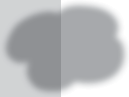 ✱ Recopie chaque phrase en remplaçant le sujet souligné par le sujet qui convient.Marion – Les bolides – L’animal – Le NilLe chien d’avalanche a découvert une personne. ➜  	Les voitures de course abordent le dernier virage. ➜  	Notre petite Leila rentre au CP. ➜  	Ce long ﬂeuve se jette dans la Méditerranée. ➜  	✱ Recopie chaque phrase en remplaçant le prédicat souligné par un prédicat qui convienne.L’aigle royal est un rapace puissant. ➜  	Les cuisiniers préparent un menu de fête. ➜  	Le groupe d’amis sillonne la campagne. ➜  	De nombreux touristes visitent Fès. ➜  	✱ ✱ Complète chaque phrase avec un GN sujet du genre et du nombre indiqués.(masculin / pluriel)	étaient présents à la réunion.(féminin / singulier)	arrivera demain.(masculin / singulier)	fera un discours à 20 heures.(féminin / pluriel)	sont très craintives.✱ ✱ Forme des phrases en associant chaque sujet à un prédicat.Sujets : Le soleil couchant – Les chiens policiers – Mamie – Les jeunes sportifsPrédicats : ont repéré une piste – transpirent – illumine le ciel – part en voyage✱ ✱ ✱ Complète chaque phrase avec un prédicat composé d’un verbe seul (V) ou d’un groupe verbal (GV).La dernière tempête	. (GV)L’avion de 22 h 40	. (V)Les dromadaires	. (GV)Les chevaux	. (V)Certaines personnes	. (GV)09122932_057-112.indd  58	27/07/16  11:36Nom : ..................................................................................................................................................................................................................................	Date : ....................................................................................................................................................Unité2Le sujet du verbe	➔ Manuel, p. 138-1391  ✱ Entoure le sujet de chaque verbe souligné.Deux enfants sont tombés de vélo.c. Le tigre du cirque tourne dans sa cage.e. Cette nuit, est née la petite Maïssa.Irez-vous au concert ?d. Des baleines, parfois, s’échouent sur la plage.Le serpent « cobra royal » vit en Inde.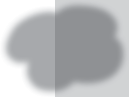 2 ✱ Recopie chaque sujet souligné. Puis indique sa classe grammaticale : NP pour nom propre, GN pour groupe nominal ou P pour pronom (personnel ou autre).Tu as perdu ton match, cela n’est pas grave !  	Le chevalier revêt son armure : il part au combat.  	Tom a fait une bêtise, alors son papa le punit.  	Ce chat était perdu, Jade l’a recueilli.  	✱ ✱ Souligne les verbes conjugués et entoure les sujets dans les phrases suivantes.À chaque vague, l’eau passait par-dessus la digue et inondait la route.Au bord de l’étang, niche une famille de cygnes.Foued, pour préparer le repas, a besoin de beaucoup de vaisselle !Quels cadeaux demande-t-elle pour son anniversaire ?✱ ✱ Souligne le verbe conjugué puis complète la phrase avec un sujet qui convienne.Depuis toujours,	amusent les enfants.En Afrique et en Asie vivent	. 	, dans la maison, manquent de lumière.Prennent-	le bus ou la voiture pour aller à leur travail ?✱ ✱ ✱ Recopie chaque phrase en accordant le sujet en genre et en nombre avec le verbe.(Une renarde hardie) sont entrés dans notre poulailler.Depuis une semaine, (des ouvriers) fait des travaux dans le village.(Le jeune chien) se sont sauvées dans la rue.(Ce dessin original) sont exposés dans une salle de la mairie.✱ ✱ ✱ Complète chaque phrase avec un sujet de la classe grammaticale indiquée. 	sont appelés sur les lieux d’un accident. (groupe nominal)Nous avons navigué en péniche sur	. (nom propre)Les pompiers arrivent ;	déballent leur matériel. (pronom personnel)Tu t’organises comme tu veux :	ne me regarde pas. (autre pronom)5909122932_057-112.indd  59	27/07/16  11:36Nom : ..................................................................................................................................................................................................................................	Date : ....................................................................................................................................................Unité3Le verbe et ses compléments➔ Manuel, p. 140-141✱ Entoure le verbe et souligne le complément du verbe ou l’attribut du sujet dans chaque groupe verbal en gras.Au Moyen Âge, le seigneur possède un ou plusieurs châteaux. Les paysans travaillent pour lui.Ils donnent une partie de leurs récoltes au seigneur. Les attaques sont fréquentes. Pour défendrele village, le seigneur envoie ses chevaliers. Après la bataille, les maisons sont inhabitables.Écris « CV » sous les compléments du verbe et « AS » sous les attributs du sujet.✱ Complète chaque groupe verbal avec le complément du verbe ou l’attribut qui convient :un conte d’Andersen – une vieille terrasse – des endroits agréables.Les jardins publics sont	.Dans un conte de fée, on rencontre souvent	.La Petite Sirène est	.Les maçons restaurent	.✱ ✱ Complète chaque groupe verbal avec un complément du verbe de ton choix.Cet auteur a déjà écrit	.Léa et Lola se moquent	.Le roi et ses invités	.Ce sac de sport appartient	.✱ ✱ Récris chaque phrase en remplaçant le sujet par celui proposé entre parenthèses.Ce personnage est très connu. (Ces personnes)Ma copine est une gentille ﬁlle. (Mes copains)Les fruits et les légumes sont conseillés pour être en bonne santé. (Une alimentation équilibrée)✱ ✱ ✱ Complète chaque groupe verbal avec un complément du verbe ou un attribut du sujet.Elle parle	. (complément de verbe)Ce ﬁlm est	. (attribut du sujet)Manu apportera	. (complément de verbe)Les nouvelles tablettes sont	. (attribut du sujet)09122932_057-112.indd  60	27/07/16  11:36Nom : ..................................................................................................................................................................................................................................	Date : ....................................................................................................................................................Unité4L’attribut du sujet	➔ Manuel, p. 142-1431 ✱ Souligne le sujet de chaque verbe en gras et entoure l’attribut de ce sujet.Le TGV est le train le plus rapide.c. Ces plantes semblent très fragiles.e. Ta mère parait bien fatiguée.Audrey a l’air agitée aujourd’hui !d. Le stationnement reste interdit dans cette rue.f. Des témoins demeurent silencieux.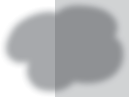 2  ✱ Complète chaque phrase avec un attribut du sujet qui convienne.Ces bâtiments restaurés sont vraiment	!On dit que le chien est	.La santé de Mamie reste	.Amélie passe pour	.✱ Précise la classe grammaticale des attributs du sujet soulignés : groupe nominal ou adjectif.Détrempés par la pluie, ces chemins restent impraticables. ➜  	La construction de cet hôtel est une belle réussite. ➜  	L’enfant est devenu tout pâle en entendant le bruit. ➜  	✱ ✱ Récris chaque phrase en accordant l’attribut du sujet comme il convient.Les informations semblent (inquiétant). ➜  	Tes frères sont (un beau garçon). ➜  	Ces vieilles ruines demeurent (intact). ➜  	Les fruits restent (son aliment préféré). ➜  	✱ ✱ Récris les phrases en changeant le genre (G) ou le nombre (N) du sujet comme indiqué.(N) Ton gâteau semble très bon. ➜  	(G) Les joueurs sont très fatigués. ➜  	(N) Ce médicament a l’air efﬁcace. ➜  	✱ ✱ ✱ Complète chaque phrase avec un attribut du sujet de la classe grammaticale indiquée.La rue et la place semblent	(adjectif)Notre cousin est devenu	(groupe nominal)Mon chien reste	(groupe nominal)La mariée était	(adjectif)✱ ✱ ✱ Complète chaque phrase avec un sujet de ton choix. 	ont l’air délicieuses. 	est devenue une grande chanteuse. 	sont restés de grands enfants. 	demeure introuvable depuis plusieurs jours.09122932_057-112.indd  61	27/07/16  11:36Nom : ..................................................................................................................................................................................................................................	Date : ....................................................................................................................................................Unité5Les compléments de phrase	➔ Manuel, p. 144-145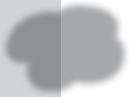 ✱ Recopie les phrases en supprimant les compléments de phrase.Pour se protéger des insectes, l’arbre a ses défenses. ➜  	Ce soir-là, dans le salon, ils discutèrent longtemps. ➜  	Sans bruit, le chat avance dans le champ. ➜  	Léa vit seule depuis longtemps. ➜  	✱ Écris ce que chaque complément de phrase souligné indique :le lieu, le temps, la manière, le but ou la cause.Hier, un orage a éclaté brutalement.  	Dans le bois, un écureuil s’enfuit à cause du bruit.  	On ramasse des champignons pour faire une omelette.  	Avant de partir, on range soigneusement la maison.  	✱ Écris la classe grammaticale de chaque complément de phrase en gras :groupe nominal avec ou sans préposition, adverbe ou partie de phrase.Certaines nuits, la lune éclaire faiblement. ➜  	Les oiseaux se taisent quand la nuit tombe. ➜  	Dans le ciel, des avions se croisent sans cesse. ➜  	✱ ✱ Complète les phrases avec les compléments de phrase de la liste selon les indications :quelquefois – chaque matin – quand il sera grand – au bord de la route.Les bucherons abattent des arbres	(GN avec préposition)Mathis tombe	de cheval. (partie de phrase) 	, Anaïs a du mal à se lever. (GN avec préposition) 	, Aziz veut être avocat. (partie de phrase)✱ ✱ Récris les phrases en remplaçant les compléments de phrase soulignéspar d’autres compléments donnant les mêmes informations (temps, lieu ou manière).Pendant la nuit, il entend des bruits. ➜  	L’orage a éclaté brusquement. ➜  	Lila joue à la poupée dans sa chambre. ➜  	✱ ✱ ✱ Récris les phrases en les complétant avec des compléments de phrase indiqués, que tu placeras selon ton choix.Yanis sort de sa maison. (manière + cause)Leslie dessine un paysage. (lieu + manière)Nous téléphonerons au dentiste. (temps + but)09122932_057-112.indd  62	27/07/16  11:36Nom : ..................................................................................................................................................................................................................................	Date : ....................................................................................................................................................Unité6Des phrases pour quoi faire ?	➔  Manuel, p. 146-1471 ✱ Souligne dans chaque série la phrase du type indiqué.Je t’assure que cette histoire est vraie ! Est-ce que tu me crois ? (interrogative)Fermez vos portes à double tour. On ne plaisante pas avec la sécurité. (injonctive)Qui a peint cette toile ? C’est une œuvre vraiment magniﬁque. (déclarative)On organisera l’anniversaire de Claire samedi. Elle sera la reine de la fête ! (exclamative)✱ Recopie uniquement les phrases négatives. Entoure les mots de la négation.Il fait très beau depuis une semaine !c. Ne touche pas à mes affaires.e. Il ne grignote jamais entre les repas.John ne prête rien à sa sœur.d. Elles ont tout à fait raison.Les hirondelles ne viennent plus sous le toit.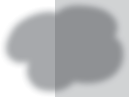 ✱ ✱ Réponds à chaque question par une phrase déclarative que tu écriras à la forme afﬁrmative puis à la forme négative.Les animaux sont-ils heureux dans ce parc ?  	Aimes-tu ces arbustes décoratifs ?  	Viendrez-vous à la prochaine réunion ?  	✱ ✱ ✱ Mets la ponctuation qui convient dans ce texte.Des garçons se promènent avec leur chien Soudain un orage éclate Quel déluge Comment se mettre à l’abri au beau milieu de la campagne Heureusement qu’il ne faitpas froid et que la pluie ne dure pas longtemps Les enfants sont heureux de rentrer chez eux Le lendemain personne n’est malade✱ ✱ ✱ Récris les phrases à la forme négative. Il y a parfois plusieurs possibilités.Habib écoute toujours de la musique en marchant.Notre jeune chien fait encore des bêtises à la maison.Emportez tout pour le piquenique.Je veux que tu restes chez ta copine.09122932_057-112.indd  63	27/07/16  11:36Nom : ..................................................................................................................................................................................................................................	Date : ....................................................................................................................................................Unité7Le verbe	➔ Manuel, p. 152-153✱ Souligne les verbes à l’inﬁnitif et entoure leur terminaison.tu chantes – courir – entendre – nous marchons – elle a ri – jouer – rougir – vous irez – dire – fermer – ils sautent – on écoutait – prendre – j’avais – faire – elles doivent – venir✱ Souligne les verbes conjugués à un temps composé.elle apparait – nous sommes partis – il a bougé – on apprend – tu manges – vous avez gagné – ils ont écrit – je dors – elle est arrivée – nous goutons – tu as lu – elles sont passées – j’ai vu✱ Entoure les verbes conjugués de ces phrases.L’écureuil saute de branche en branche.c. Ils apprennent les poésies très vite !À quelle heure sortez-vous ?Elle choisira et paiera ses places.✱ ✱ Écris l’inﬁnitif de chaque verbe en gras. Puis souligne son radical.Des élèves effacent le tableau. ➜  	Les chercheurs réﬂéchissent à une solution efﬁcace. ➜  	Nous croyons en la victoire de notre équipe. ➜  	Elle sait parfaitement sa leçon. ➜  	✱ ✱ Recopie chaque verbe conjugué. Souligne son radical et entoure sa terminaison.Tu raccourcis ton texte. ➜  	Vous connaissez des chansons ? ➜  	Un bus stationne devant la gare. ➜  	Les enfants veulent jouer. ➜  	✱ ✱ ✱ Complète chaque phrase avec un pronom personnel qui convienne.En rentrant du magasin,	posons les courses sur la table. 	espèrent partir le plus tôt possible.Actuellement,	obtient de bons résultats.✱ ✱ ✱ Recopie chaque phrase en la complétant avec un verbe conjugué qui réponde à l’indication.Emma ■ depuis qu’elle est toute petite. ➜ inﬁnitif en -erLes joueurs de l’équipe ■ le car devant l’hôtel. ➜ inﬁnitif en -dreNous ■ du courrier tous les jours. ➜ inﬁnitif en -oirLe maçon ■ une nouvelle maison. ➜ inﬁnitif en -re09122932_057-112.indd  64	27/07/16  11:36Nom : ..................................................................................................................................................................................................................................	Date : ....................................................................................................................................................Unité8Le présent de l’indicatif (1) : verbes en -er➔ Manuel, p. 150-151✱ Souligne les verbes qui sont conjugués au présent de l’indicatif.nous portons – ils ont vu – tu iras – j’arrive – on court – elle est entrée – vous pouvez – tu pars – j’ai gagné – elles crient – vous êtes montées – il dessine – nous lisons – on fait – elles ont dit✱ Souligne le radical et entoure la terminaison de chaque verbe.on écoute – ils jouent – nous trouvons – tu travailles – elle éclaire – vous donnez – j’allume✱ Récris chaque verbe avec la terminaison qui convient.tu racont■ – vous admir■ – on parl■ – je nag■ – elles visit■ – nous demand■ – il roul■✱ Conjugue les verbes au présent de l’indicatifTu (utiliser) des produits naturels. ➜  	Nous (avancer) rapidement. ➜  	Le bébé (jeter) ses jouets par terre. ➜  	Je (balayer) la terrasse. ➜  	✱ ✱ Récris chaque phrase avec le sujet indiqué.Je charge la remorque. ➜ Nous  	On fabrique des meubles. ➜ Vous  	Nous congelons des pizzas. ➜ Je  	Vous envoyez beaucoup de messages. ➜ Elle  	✱ ✱ ✱ Récris chaque phrase à la personne du singulier ou du pluriel correspondante.Vous habillez des poupées. ➜  	Nous remplaçons les rideaux du salon. ➜  	J’encourage l’équipe de basket. ➜  	Tu essaies un manteau. ➜  	Elle nettoie le garage. ➜  	✱ ✱ ✱ Récris le texte au présent de l’indicatif.Nous avons décidé de faire un piquenique. Nous avons mangé dans l’herbe, au bord de l’eau. Nous avons d’abord installé et arrangé le matériel. Nous avons commencé le repas par des crudités. Nous avons continué avec de la viande froide et nous avons partagé un bon dessert.Nom : ..................................................................................................................................................................................................................................	Date : ....................................................................................................................................................Unité9Le présent de l’indicatif (2) :autres verbes	➔ Manuel, p. 152-153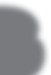 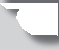 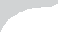 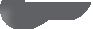 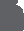 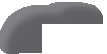 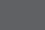 ✱ Écris, à côté de chaque phrase, si le présent relate un fait réel ou un fait imaginaire.La fée donne une robe de bal à Cendrillon. ➜  	Les plantes vertes nous fournissent de l’oxygène. ➜  	Le Petit Poucet se perd dans la forêt. ➜  	On fabrique du papier à partir du bois. ➜  	✱ Écris l’inﬁnitif des verbes en gras.De gros nuages obscurcissent le ciel. ➜  	Pouvons-nous utiliser cette salle ? ➜  	Elle comprend toujours tout. ➜  	Tu dis trop de mensonges ! ➜  	✱ Récris les phrases en conjuguant les verbes au présent.Tu (devoir) rester tranquille. ➜  	Ses cheveux (blanchir) un peu. ➜  	Je (aller) au restaurant. ➜  	Vous (être) dans les premiers. ➜  	Nous (faire) de notre mieux. ➜  	On (avoir) le temps de rentrer. ➜  	✱ ✱ Récris les phrases aux personnes indiquées.La cycliste gravit la côte et surprend les autres participants. ➜ 3e personne du plurielNous allons au bord d’un lac et nous voyons un paysage magniﬁque. ➜ 2e personne du singulierIls veulent jardiner mais ils n’ont pas le temps. ➜ 1re personne du singulier✱ ✱ ✱ Récris le texte au présent.La machine à écrire est apparue dans les années 1870. Elle a été longue à s’imposer dans les bureaux car les employés fournissaient de très bons textes manuscrits. Mais elle est ﬁnalement devenue indispensable au début du XXe siècle. Les premières étaient encombrantes et lourdes. Les machines électriques et les machines portables ont rendu le travail plus facile.09122932_057-112.indd  66	27/07/16  11:36Nom : ..................................................................................................................................................................................................................................	Date : ....................................................................................................................................................Unité10Le futur de l’indicatif	➔ Manuel, p. 154-1551  ✱ Souligne les phrases qui contiennent un verbe conjugué au futur. Entoure ce verbe.Il fera froid dimanche prochain.c. Elle aime lire dans son lit.e. Tu posteras le colis demain.✱ Écris l’inﬁnitif de chaque verbe.Buvez-vous du vin ?d. Nous apporterons le dessert.Les grues reviendront en octobre.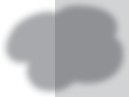 je ﬁnirai :	– ils iront :	– nous garderons :  	   vous verrez :		– on aura :		– elles diront :  	✱ Récris les phrases en conjuguant les verbes au futur.On (récolter) bientôt les radis. ➜  	(Franchir)-ils les obstacles ? ➜  	Nous (avoir) le temps de lire. ➜  	Vous (dire) combien on vous doit. ➜  	✱ Complète chaque phrase avec un pronom personnel qui convienne. 	viendras en vacances avec nous. 	feront leur commande demain. 	étudierai le russe l’an prochain. 	appuiera votre demande auprès de la directrice.✱ ✱ Récris les phrases en conjuguant les verbes au futur.Je (nettoyer) la salle de bains. ➜  	Elles (vériﬁer) les comptes. ➜  	Nous (essayer) cette voiture. ➜  	Vous (mourir) d’ennui ! ➜  	✱ ✱ Récris chaque phrase avec le pronom personnel indiqué.On devra attendre un peu. ➜ Nous  	Nous reviendrons ﬁn aout. ➜ Ils  	Elle verra si c’est possible. ➜ Je  	Tu secoueras bien le ﬂacon. ➜ Vous  	✱ ✱ ✱ Récris ce bulletin météo au futur.La matinée est agitée et les nuages peuvent lâcher quelques gouttes d’eau. L’après-midi, le vent faiblit et le soleil revient. Les températures restent agréables. L’ensemble évolue en soirée.Demain,  	09122932_057-112.indd  67	27/07/16  11:36Nom : ..................................................................................................................................................................................................................................	Date : ....................................................................................................................................................Unité11L’imparfait de l’indicatif	➔ Manuel, p. 156-157✱ Souligne les phrases qui contiennent un verbe conjugué à l’imparfait. Entoure ce verbe.Les chiens aboyaient sans arrêt.c. Mon petit frère cassait tous ses jouets.e. On visitera différents musées.Le beau temps est enﬁn revenu !d. Nous écrivions beaucoup de messages.Tu regardes trop la télévision.✱ Souligne le radical et entoure la terminaison de chaque verbe.il voulait – nous étions – on ralentissait – tu nageais – elles avaient – vous alliez – elle donnait – j’admirais – ils prenaient – tu servais – nous disions – on bougeait – vous buviez – je gagnaisÉcris l’inﬁnitif de chaque verbe. ➜  	✱ Récris les phrases en conjuguant les verbes à l’imparfait.Aisha (protéger) sa petite sœur. ➜  	Tu (agacer) souvent tes parents ! ➜  	Nous (étudier) le piano. ➜  	Vous (prévoir) toujours tout. ➜  	Les brochettes (rôtir) sur le barbecue. ➜  	✱ ✱ Récris chaque phrase avec le pronom personnel sujet indiqué.Il employait des apprentis. ➜ Nous  	Vous grinciez des dents la nuit. ➜ Il  	Nous songions à déménager. ➜ Elle  	Nous avancions prudemment. ➜ Tu  	✱ ✱ Complète chaque phrase avec un groupe nominal sujet de ton choix.Certains étés,	pourrissaient sur les arbres. 	amusait les spectateurs.Dans sa jeunesse,	lisait deux livres par semaine. 	courait après les poules !✱ ✱ ✱ Récris ce texte à l’imparfait.J’ai dix-neuf ans et je joue au basket. Chaque dimanche, avec les copines, nous rencontrons une équipe adverse. Nous allons parfois très loin. On fait les déplacements en minibus, ainsi toutes les joueuses voyagent ensemble. Quand nous gagnons, nous chantons durant le trajet du retour.Nom : ..................................................................................................................................................................................................................................	Date : ....................................................................................................................................................Unité12Le passé composé de l’indicatifavec l’auxiliaire avoir	➔ Manuel, p. 158-159✱ Entoure l’auxiliaire et souligne le participe passé de ces verbes au passé composé.tu as vendu – nous avons regardé – il a démoli – vous avez compris – elles ont accepté – j’ai mis – elle a reconnu – tu as lu – vous avez prêté – j’ai visité – nous avons suivi – on a couruÉcris l’inﬁnitif de chaque verbe.  	✱ Récris les phrases en conjuguant les verbes au passé composé.Les chats (gratter) à la porte. ➜  	Nous (relire) notre dictée. ➜  	Vous (pouvoir) vous libérer ? ➜  	Tu (devoir) avoir peur ! ➜  	✱ Récris chaque phrase avec la terminaison du participe passé qui convient : i, u, s ou t.J’ai attend■ le bus pendant longtemps. ➜  	Ils ont appri■ la nouvelle. ➜  	Elle a chois■ son candidat. ➜  	On a fai■ un beau voyage. ➜  	✱ ✱ Récris chaque verbe en le complétant avec l’auxiliaire avoir écrit comme il convient.on ■ roulé ➜  	c. j’■ cueilli ➜  	e. vous ■ dit ➜  	✱ ✱ Récris les phrases au passé composé.ils ■ cuisiné ➜  	d. nous ■ fui ➜  	tu ■ conduit ➜  	Tu reverras tes anciens voisins. ➜  	Les chevaux franchissent la barrière. ➜  	Sur la route, elle évite un renard. ➜  	J’entendais des bruits bizarres. ➜  	✱ ✱ ✱ Récris le texte au passé composé.Les cavaliers partent du village et prennent un chemin forestier. Ils admirent les grands arbres et écoutent les oiseaux. Ils voient même un renard. Ils avancent ainsi pendant deux heures. Ils pique- niquent au bord d’une rivière. Mais en voyant monter un orage, ils doivent rentrer.6909122932_057-112.indd  69	27/07/16  11:36Nom : ..................................................................................................................................................................................................................................	Date : ....................................................................................................................................................Unité13Le passé composé de l’indicatifavec l’auxiliaire être	➔ Manuel, p. 160-161✱ Souligne les verbes conjugués avec l’auxiliaire être.on a préparé – il est resté – j’ai entouré – vous êtes venues – tu as menti – nous avons mélangé – tu es arrivé – elle est tombée – elles ont organisé – ils sont rentrés – je suis remontéÉcris l’inﬁnitif des verbes soulignés.  	✱ Récris chaque phrase en complétant le participe passé avec é, ée, és ou ées.Elles sont all■ au cinéma. ➜  	Ma sœur est entr■ au collège. ➜  	Le boulanger est pass■ à 8 heures. ➜  	Ils sont mont■ dans l’avion. ➜  	✱ ✱ Complète chaque phrase avec l’auxiliaire être écrit comme il convient.Nous	allées au marché.c. Je	parti à 7 heures.Ils	passés nous voir.Elle	sortie sous la pluie.✱ ✱ Récris chaque phrase avec le sujet indiqué.La chatte est tombée de l’arbre. ➜ Les chats  	Kylian est descendu à la cave. ➜ Les ﬁlles  	Des oursons sont nés hier. ➜ Une loutre  	La neige est arrivée comme prévu. ➜ Le froid  	✱ ✱ Récris chaque phrase en conjuguant le verbe au passé composé.Les algues (remonter) à la surface. ➜  	Son poisson rouge (mourir) ce matin. ➜  	Nos amis (venir) sans prévenir. ➜  	Luc (retourner) vivre à la campagne. ➜  	✱ ✱ ✱ Récris les phrases en conjuguant les verbes au passé composé avec l’auxiliaire avoirou l’auxiliaire être.Les spéléologues (visiter) une grotte et (descendre) à 50 mètres de profondeur.Elles (partir) les dernières mais elles (rattraper) rapidement les premiers.Maëva (tomber) de vélo mais elle (pouvoir) repartir aussitôt.On (apercevoir) la belette quand elle (sortir) de son trou.09122932_057-112.indd  70	27/07/16  11:36Nom : ..................................................................................................................................................................................................................................	Date : ....................................................................................................................................................Unité14Le passé simple	➔ Manuel, p. 162-163✱ Recopie les verbes qui sont conjugués au passé simple. Écris leur inﬁnitif.elles parlèrent – il a appelé – on joua – ils viennent – elle nageait – il regarda – ils écoutèrent – on a trouvé – elle vit – il lança – elle prenait – elles ﬁrent – ils sont allés – on dut – ils dirent✱ Récris les phrases en conjuguant les verbes au passé simple.Il (manger) très peu hier soir. ➜  	Les enfants (pâlir) de peur. ➜  	On (déplacer) les meubles du salon. ➜  	Elles (gagner) un gros lot au loto. ➜  	Papi (être) heureux de nous voir. ➜  	Ils (pouvoir) s’inscrire au jeu. ➜  	✱ ✱ Récris les phrases au passé simple.Elle a réussi son concours. ➜  	Ils poseront du papier peint. ➜  	Il doit renoncer à ses vacances. ➜  	On ira en Espagne. ➜  	Elles ont une nouvelle voiture. ➜  	Il est parti à la montagne. ➜  	✱ ✱ Récris les phrases en conjuguant les verbes au passé simple.Le chien (commencer) à aboyer, sa maitresse (sortir) et (faire) taire l’animal.Ils (laver) le linge et l’(étendre). Le vent le (sécher) rapidement.La cuisinière (préparer) les ingrédients, les (mélanger) et (mettre) le gâteau au four.✱ ✱ ✱ Récris chaque phrase en conjuguant un verbe au passé simple et l’autre à l’imparfait.Les promeneurs (venir) de rentrer lorsque l’orage (éclater).La voiture (déraper) au moment où la pluie (commencer) à tomber.Des gens (déranger) le cygne qui (glisser) sur l’eau.09122932_057-112.indd  71	27/07/16  11:36Nom : ..................................................................................................................................................................................................................................	Date : ....................................................................................................................................................Unité15Les constituants du groupe nominal➔ Manuel, p. 164-165✱ Souligne le nom et entoure le déterminant de chaque groupe nominal.une étoile ﬁlante – les énormes pierres blanches – un beau voyage – ce groupe nominal – ta famille✱ Souligne les noms propres.le camion – Laura – une journée – des lunettes – l’Amérique – des Portugais – la véranda – Mathis – ton classeur – ma tablette – la Loire – une tasse – des ours – Mozart – Charline✱ Souligne les adjectifs qui donnent des précisions sur les noms encadrés.Avec son long pinceau ﬁn, le talentueux peintre peut reproduire des paysages magniﬁques.Yanis est un petit garçon rêveur qui adore écrire de longues et belles histoires .Des personnes généreuses font un travail bénévole pour des associations humanitaires.✱ Recopie chaque mot en gras sur la ligne qui convient.Elle raconte des histoires drôles qui amusent ses jeunes voisins.Beethoven est un célèbre musicien allemand qui a composé de nombreux chefs-d’œuvre. Noms ➜  	 Adjectifs ➜  	✱ ✱ Écris le genre et le nombre de chaque groupe nominal.ton nouvel ordinateur ➜	– ses crayons neufs ➜  	mon horloge rouge ➜		– des pommes vertes ➜  	✱ ✱ Récris les phrases en les complétant avec les adjectifs de la liste :petite – désertes – noire – jolie – transparents.Je n’aime pas les vêtements ■ ➜  	Les rues piétonnes sont ■ ➜  	Célia a une ■ ■ robe ■ ➜  	✱ ✱ ✱ Récris le texte avec les adjectifs de la liste que tu accorderas comme il convient.imprimé – européen – automatique – premier – massif – solideVers 1450, Gutenberg construit une presse à imprimer en bois. Il réalise la ■ page ■. Pendant cinquante ans, on installe des presses dans tous les pays ■. Plus tard, des presses en acier plus ■ remplacent les presses en bois. Ces presses à bras seront elles-mêmes remplacées par des machinespour la production ■ des livres et des journaux.09122932_057-112.indd  72	27/07/16  11:36Nom : ..................................................................................................................................................................................................................................	Date : ....................................................................................................................................................Unité16Les déterminants	➔ Manuel, p. 166-167✱ Recopie chaque nom en ajoutant un article ou un déterminant possessif. Utilise des déterminants variés.Articles : ■ joueurs – ■ bouteille – ■ collier – ■ journaux – ■ œil – ■ genouDéterminants possessifs : ■ sac – ■ crayons – ■ maison – ■ bague – v ﬁlles – ■ arbres✱ Souligne les articles et entoure les déterminants possessifs.une étoile – son parapluie – l’avion – leurs enfants – des recettes – le repas – ta sœur – nos ﬁls – la famille – les saisons – votre nièce – ses affaires – un appareil – mes amis – les papiers✱ Récris les noms avec le, la ou l’.nuit – ■ trajet – ■ iguane – ■ oubli – ■ râteau – ■ miette – ■ beurre – ■ âne – ■ valeurrebond – ■ image – ■ langue – ■ plat – ■ éclipse – ■ verdure – ■ pré✱ ✱ Associe les noms, les articles et les déterminants possessifs pour écrire tous les groupes nominaux possibles.Noms : fenêtres – canapé – poupée – orange – paniers – hérissonArticles : un – l’ – des – la / Déterminants possessifs : leurs – son – votre✱ ✱ ✱ Complète les phrases avec des articles qui conviennent. 	chien	voisins aboie toute	journée !Il aime	compote et	tartes	pommes.Elle préfère le gâteau	citron et à	poire.✱ ✱ ✱ Complète les phrases avec les déterminants possessifs qui conviennent.As-tu pensé à prendre	sac de sport avec	raquette et	chaussures ?Si vous avez besoin, on peut garder	chat et	hamsters.Elle emmène	ﬁlle chez le dentiste puis elle ira voir	parents.✱ ✱ ✱ Complète le texte avec les articles contractés au, aux, du ou des.Nous  sommes  allés		spectacle	animateurs	camping. Nous nous sommes installés		premières places,		pied de la scène.		début à la ﬁn, on a bien ri	sketchs très drôles ! La représentation terminée, on a aidé le personnel à ranger le matériel :		costumes	chaises, en passant par la sono, tout a été remballérapidement. 	Nom : ..................................................................................................................................................................................................................................	Date : ....................................................................................................................................................17	Compléter un nom : complément du nom et adjectif	➔ Manuel, p. 168-169✱ Souligne le nom noyau de chaque groupe nominal. Puis entoure les groupes nominaux compléments du nom.un groupe de randonneurs – une galette au miel – une planche à roulettes – la ﬁn d’une histoire – un régime sans sel – une bouteille en plastique – un appartement avec balcon✱ Souligne les adjectifs qui précisent les noms en gras.une petite voix – la vieille maison abandonnée – une grosse et belle pomme rouge croquante – mes nouvelles lunettes brillantes – des joues roses – un chien doux et obéissant✱ ✱ Souligne uniquement les groupes nominaux qui contiennent des adjectifs.une lourde charge – une tasse à café – une pluie glaciale – cet avion de ligne – un sac de billes – un pays lointain – une belle jeune ﬁlle – une veste en coton – des petites mains – un verre à eau✱ ✱ Complète chaque nom en gras avec un complément du nom de ton choix. Emploie les prépositions à, de, avec, en.Le jeune enfant reconnait la voix  	Zaïa range ses colliers dans un coffret  	Jack s’est acheté un pantalon  	Certaines personnes louent une voiture  	✱ ✱ Recopie les phrases en ajoutant les adjectifs proposés aux endroits qui conviennent.Elles ont emménagé dans une ■ maison ■. (lumineuse, grande)Des gens récupèrent les ■ vêtements ■ pour les recycler. (vieux, usés)Le repas a eu lieu dans l’■ salle des fêtes ■. (rénovée, ancienne)✱ ✱ ✱ Récris chaque groupe nominal en remplaçant le complément du nom souligné par un adjectif et inversement.le métro de Paris – une boite en métal – un papier à ﬂeurs – une boisson au chocolatun poulet fermier – la côte méditerranéenne – un ﬂeuve français – un temps hivernal✱ ✱ ✱ Recopie chaque nom en lui ajoutant un adjectif et un complément de nom.le tracteur – ces fenêtres – la salle – un jeu – nos outils7409122932_057-112.indd  74	27/07/16  11:36Nom : ..................................................................................................................................................................................................................................	Date : ....................................................................................................................................................18	Les pronoms personnels	➔ Manuel, p. 170-171✱ Recopie chaque pronom personnel en gras. Écris ce qu’il remplace ou désigne.Les chiens des voisins se sont enfuis. Ils sont passés sous le grillage du jardin. Des gens les ont vus dans la rue. Le plus jeune entraine sa mère. Elle le suit partout ! Cette fois, le maitre s’est fâché.Il leur a dit : « Pour la peine, vous resterez à la maison plusieurs jours. »✱ Recopie les pronoms personnels soulignés. Indique s’ils sont sujets ou compléments.Elle ramasse le crayon et le met dans sa poche. ➜  	Je lui ai dit : « Tu me parles sur un autre ton ! » ➜  	Il avait oublié que vous étiez absents ce jour-là. ➜  	✱ ✱ Complète les phrases avec les pronoms personnels de la liste :moi – lui – vous – nous – ils – les.Notre ﬁls nous a demandé de garder ses chats :		avons répondu oui.Les moustiques arrivent.	sont nombreux et on	déteste !Quand	ferez votre marché, dites-le	et j’irai avec vous.✱ ✱ Récris chaque phrase en remplaçant le groupe nominal sujet souligné par le pronom personnel qui convient.La jeune actrice reçoit une récompense.  	Papi et moi planterons trois pommiers.  	Ruben et toi jouerez au basket dans la cour.  	✱ ✱ Récris chaque phrase en remplaçant le pronom personnel sujet en gras par un groupe nominal qui convienne.Ils explorent un gouffre.  	Elle attend une livraison.  	Nous sommes déjà venus ici.  	✱ ✱ ✱ Complète le texte avec des pronoms personnels sujets et des pronoms personnels compléments.Le Petit Prince habite sur une planète minuscule. Alors,		part visiter d’autres planètes et rencontre de nombreux personnages. Il	interroge sur leur vie. Il	parle aussi de la rose laissée chez lui :	doit s’ennuyer toute seule. Un jour, sur la Terre, le Petit Prince fait la connaissance d’un aviateur dans le désert. Il	demande de dessiner un mouton.09122932_057-112.indd  75	27/07/16  11:36